Lane County 4-H Classroom SessionsLane County 4-H would love to come visit your school this year! Presenters will be 4-H staff, volunteers, and teen members of our Lane Leadership Team. Presentations can be one of two types, depending on your interests:4-H Informational: emphasis on what 4-H is and how your students can get involved. The goal here is to help students understand our program and get excited about joining. Best in the fall or winter to coincide with the start of the 4-H year.Hands-on Educational: a wide variety of topics, customized to your needs. The presenter will prepare an engaging, hands-on, educational activity for your class. Topics may include animal science, leadership, healthy meal preparation, getting physically active, agriculture, natural science, gardening, art, and more. This presentation will end with a brief summary about 4-H and how students can join. To schedule a 4-H session in your class, please contact us with the following information:I’m interested in (circle one):		4-H Informational	Hands-on EducationalIf educational, I’d like the focus to be on                                                                                     .I would like the presentation to last                                                                   _          minutes.My students are in                                                                                                                grade.       The following days and times work best for my class:                                                              .                     Contact us today!Lane County 4-H996 Jefferson Street, Eugene, OR, 97402LaneCounty4H@oregonstate.edu541-344-5043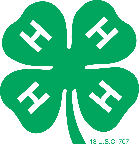 OSU Extension Service prohibits discrimination in all its programs, services, activities, and materials. 	